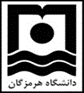                                                                                                                              فرم شماره (1)ریاست محترم کارگروه ارتقاء رتبه اعضای غیر هیات علمی دانشگاهبا سلام و احترام       بازگشت به نامه شماره ......................... مورخ ...................... بدینوسیله اینجانب ...................................... عضو رسمی/ پیمانی/ قراردادی  شاغل در واحد ................................ ضمن مطالعه دقیق دستور العمل اجرایی ارتقاء رتبه اعضای غیر هیات علمی دانشگاه، به پیوست پرونده ارتقاء به رتبه ......................... خود را جهت بررسی به حضور ارسال می نمایم. خواهشمند است در این خصوص دستور اقدام لازم را مبذول فرمایید.                                                                       متقاضی:امضاء و تاریخ: